BOLETINTUXTLA GUTIÉRREZ, CHIAPAS3  DE SEPTIEMBRE DE 2011.Ofrecen a estudiantes de la UNACH becas para realizar estudios en el extranjeroColombia, España, Francia, Brasil y Argentina, entre los países a elegirLa Universidad Autónoma de Chiapas (UNACH), que encabeza el rector Jaime Valls Esponda, en coordinación con el Espacio de Educación Superior (ECOES), la Asociación Nacional de Universidades e Instituciones de Educación Superior (ANUIES) y Banco Santander, ofrecen a estudiantes becas de movilidad e intercambio académico nacional e internacional.Las estancias que se ofertan a alumnos del quinto al octavo semestre de las diferentes licenciaturas, tienen una duración de seis meses y podrán realizarse en universidades inmersas en los Convenios y Acuerdos de Cooperación Académica suscritos por la UNACH con instituciones de educación superior a nivel regional.Entre los países a elegir dentro de la movilidad internacional, se encuentran Colombia, España, Francia, Brasil y Argentina, por lo que los interesados deberán elegir una institución en la cual se oferte el área que cursan en la UNACH, gestionar la movilidad ante la Dirección de Desarrollo Académico y presentar su solicitud en el Departamento de Intercambio y Cooperación Académica. Para mayor información, los estudiantes universitarios deberán dirigirse al Departamento de Intercambio y Cooperación Académica, en Calle Hule 269 fraccionamiento Jardines de Tuxtla, así como también podrán hacerlo llamando al teléfono 01 961 615 08 26 o bien a través del correo electrónico intercambio@unach.mx.  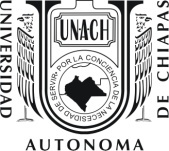 DIRECCIÓN DE COMUNICACIÓN UNIVERSITARIA   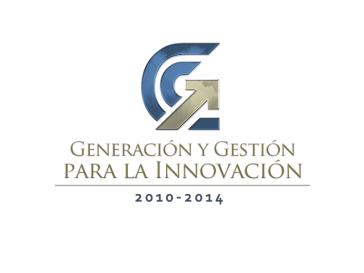 